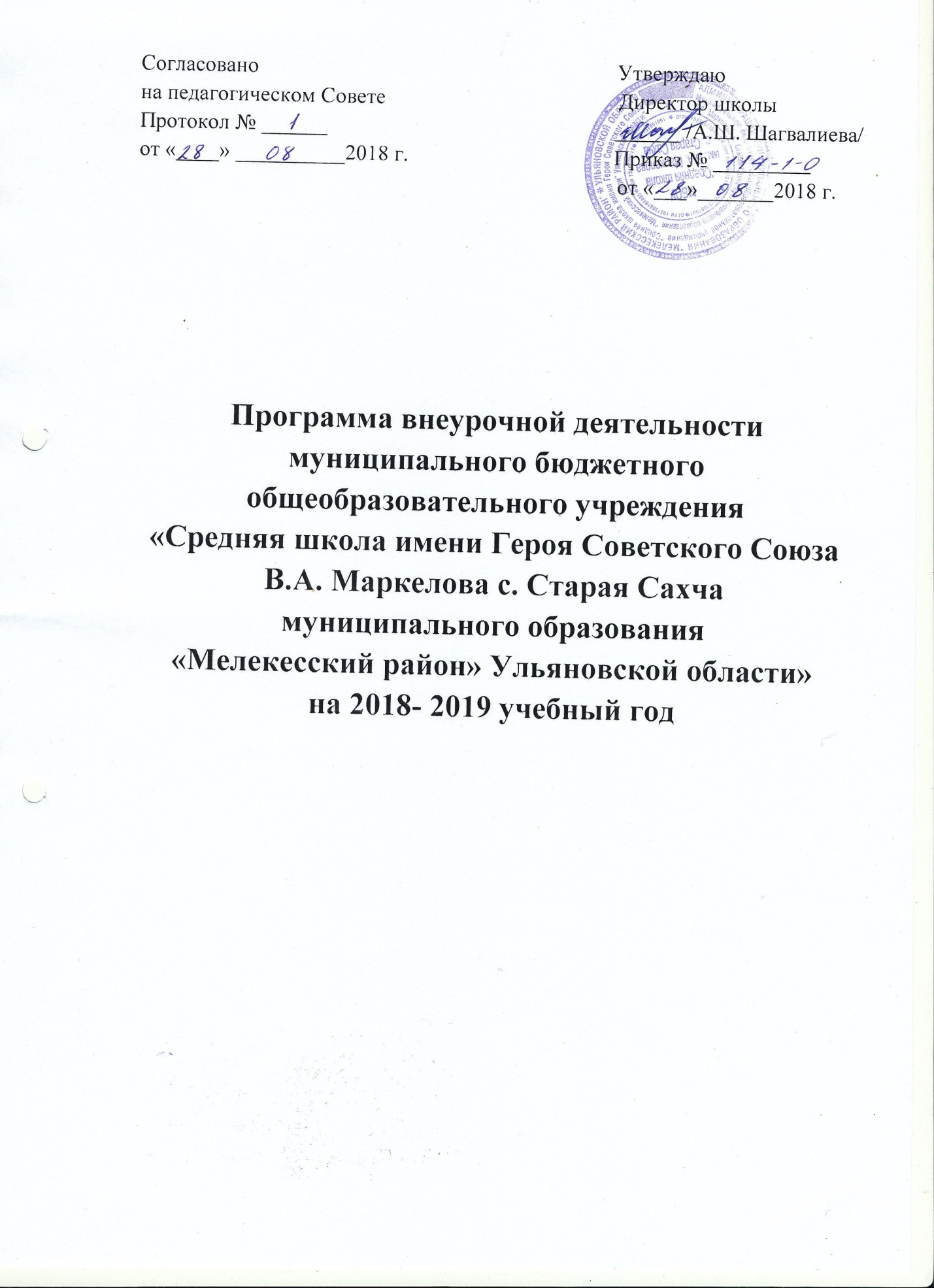 ИНФОРМАЦИОННАЯ КАРТА ПРОГРАММЫ Содержание:Нормативно-правовая и документальная основа.Пояснительная записка.Цель и задачи.Принципы программы.Направления реализации программы.Формы внеурочной деятельности по направлениям.Условия реализации программы.Кадровое обеспечение.Методическое обеспечение и экспертиза занятости учащихся во внеурочное время.Материально-техническое обеспечение.Содержание деятельности.Реализация направлений внеурочной деятельности.План внеурочной деятельности.Планируемые образовательные результаты программы внеурочной деятельности.Результативность и эффекты внеурочной деятельности.Мониторинг эффективности внеурочной деятельности 1.     Нормативно-правовая и документальная основа:1. ФЗ - 273 «Об образовании в Российской Федерации» .2. Федеральный государственный образовательный стандарт  начального  общего образования (приказ Министерства образования России (приказ Министерства образования и науки Российской Федерации
 № 373 от 06.10.2009 г., зарегистрирован в Минюсте России 22 декабря .);3. Приказ Министерства образования и науки Российской Федерации от 26.11.2010 г.  № 1241 «О внесении изменений в федеральный государственный образовательный стандарт начального общего образования, утверждённый  приказом Министерства образования и науки Российской Федерации от 6 октября . N 373» (зарегистрирован в Минюсте России 4 февраля .).4. Приказ Министерства образования и науки Российской Федерации от 22.09.2011 г.  № 2357 «О внесении изменений в федеральный государственный образовательный стандарт начального общего образования, утверждённый  приказом Министерства образования и науки Российской Федерации от 6 октября . N 373» (зарегистрирован в Минюсте России 12 декабря .).5. Приказ Министерства образования и науки Российской Федерации от 18.12.2012 г.  № 1060 «О внесении изменений в федеральный государственный образовательный стандарт начального общего образования, утверждённый  приказом Министерства образования и науки Российской Федерации от 6 октября . N 373».6. Постановление Главного государственного санитарного врача Российской Федерации от 29 декабря . N 189 «Об утверждении СанПиН 2.4.2.2821-10 "Санитарно-эпидемиологические требования к условиям и организации обучения в общеобразовательных учреждениях» (зарегистрирован в Минюсте России 3 марта .);7. Концепция духовно-нравственного развития и воспитания личности гражданина России8. Приказ Министерства образования и науки РФ от 29 августа 2013г. №1008 «Об утверждении Порядка организации и осуществления образовательной деятельности по дополнительным образованием».9. Порядок организации и осуществления образовательной деятельности по дополнительным общеобразовательным программам(утв.приказом Министерства образования и науки РФ от 29 августа 2013г №1008)10. Программа развития воспитательной  компоненты в ОО. 2. Пояснительная запискаВнеурочная деятельность является неотъемлемой частью образовательного процесса при реализации принципов ФГОС ООО. По данному виду деятельности обучающимся предоставляется возможность выбора широкого спектра занятий, направленных на их развитие.  В соответствии с требованиями федерального образовательного стандарта основного общего образования  внеурочная деятельность организуется по направлениям развития личности: спортивно - оздоровительное, социальная деятельность, духовно-нравственное, общеинтеллектуальное,  общекультурное.   Данная часть учебного плана реализуется во второй половине дня. Часы отводятся на реализацию различных форм её организации, отличные от урочной системы обучения, таких, как кружки познавательной направленности, секции, экскурсии, олимпиады, викторины; тематические диспуты, беседы, дискуссии; поход в театр, музей, социальное – моделирующие и другие игры, проектная и исследовательская деятельность, КТД, выставки, ярмарки, спортивные мероприятия, Дни здоровья, семейные турниры, спортивные оздоровительные походы, оказание тимуровской помощи ветеранам Великой Отечественной войны, труженикам тыла, с которыми встречаются школьники во время проведения краеведческой работы, общественно-полезной работы и т. д. Внеурочная деятельность, формируется с учётом пожеланий обучающихся и их родителей (законных представителей).Организация занятий по направлениям  раздела «Внеурочная деятельность» в МКОУ «Средняя школа им.В.А.Маркелова с.Старая Сахча» является неотъемлемой частью образовательного процесса в школе, которая предоставляет учащимся возможность выбора   занятий,   направленных на их развитие.Часы, отводимые на внеурочную деятельность, используются по желанию учащихся и реализуют различные формы ее организации, отличные от урочной системы обучения. Занятия проводятся в форме экскурсий, кружков, олимпиад, соревнований, поисковых  исследований  учителями школы и педагогами учреждения дополнительного образования.Часы, отведенные на внеурочную деятельность, не учитываются при определении обязательной допустимой нагрузки учащихся.  Программой предусмотрено три уровня результатов внеурочной деятельности школьников.1-й уровень – (рациональный): приобретение знаний, представлений, первичного понимания социальной реальности;2-й уровень – (эмоциональный): получение опыта переживания, позитивного отношения к базовым ценностям общества; формирования основ ценностных отношений к жизни;3-й уровень – (действенно – поведенческий): приобретение опыта самостоятельного действия.        Внеурочная деятельность направлена на развитие воспитательных результатов: приобретение учащимися социального опыта;формирование положительного отношения к базовым общественным ценностям;приобретение школьниками опыта самостоятельного общественного действия. 3. Цель внеурочной деятельности: создание условий для позитивного общения учащихся в школе и за ее пределами, для проявления инициативы и самостоятельности, ответственности, искренности и открытости в реальных жизненных ситуациях, интереса к внеклассной деятельности на всех возрастных этапах.                      Задачи:- формирование системы знаний, умений, навыков в избранном направлении деятельности;- развитие опыта творческой деятельности, творческих способностей;- создание условий для реализации приобретенных знаний, умений и навыков; - формирование культуры общения учащихся, осознания ими необходимости позитивного общения  со взрослыми и  сверстниками;- передача учащимся знаний, умений, навыков социального общения людей, опыта поколений;- знакомство с традициями и обычаями общения и досуга различных поколений;- воспитание силы воли, терпения при достижении поставленной цели.Система внеурочной воспитательной работы представляет собой единство целей, принципов, содержания, форм и методов деятельности.         4.  Принципы программы: Основные принципы организации внеурочной деятельности учащихся:1.     Принцип гуманизации образовательного процесса, предполагающий очеловечивание взаимоотношений в совместной творческой деятельности педагогов, учителей, обучающихся и их родителей.2.     Принцип добровольности и заинтересованности обучающихся.4.     Принцип системности во взаимодействии общего и дополнительного образования.5.     Принцип целостности.6.     Принцип непрерывности и преемственности процесса образования.7.     Принцип личностно - деятельностного подхода.8.     Принцип дето центризма (в центре находится личность ребенка).9.     Принцип культуросообразности, предполагающий воспитание личности    ребенка не только природосообразно, но и в соответствии с требованиями  мировой, отечественной, региональной культур.10.   Принцип взаимодействия, предполагающий координацию всех образовательных социокультурных институтов в оказании педагогической  помощи и поддержки детям разного уровня социализации   11.  Принцип вариативности, предусматривающий учет интересов детей, свободно выбирающих вариативные образовательные программы и время на их усвоение. 5.   Направления реализации программы      1. Создание оптимального педагогически организованного пространства проведении     учащимися свободного времени.      2.      Проведение необходимых для оптимальной занятости учащихся в свободное от учёбы время организационно-управленческих мероприятий.      3.      Совершенствование содержания, форм и методов занятости учащихся в свободное от  учёбы время.4.      Информационная поддержка занятости учащихся в свободное время.5.      Научно-методическое обеспечение занятости учащихся во внеурочное время.6.      Совершенствование уровня кадрового обеспечения.7.      Совершенствование материально-технической базы организации досуга учащихся.В соответствии с требованиями стандарта внеурочная деятельность организуется по направлениям развития личности: общекультурное, спортивно-оздоровительное, общеинтеллектуальное, социальная деятельность, духовно- нравственная5.1.Формы внеурочной воспитательной работы по направлениям:Внеурочная деятельность 1-9 классов представлена по следующим направлениям:                                                                            Таблица № 1Занятия внеурочной деятельности также проводятся через МОУ ДОД ДДТ Мелекесского района, ДЮСШ Мелекесского района, ОГБОУ ДОД ОДТДМ г.Ульяновска Таблица № 2В школе используются  также формы внеурочной воспитательной работы в рамках которых реализуются 5 направлений деятельности.                                       1. Спортивно-оздоровительное:                                                                                                                                  •     Организация походов, экскурсий, «Дней здоровья», подвижных игр, «Весёлых стартов», внутри школьных спортивных соревнований.                                                                      •     Проведение бесед по охране и укрепление здоровья.                                                                              •     Применение на уроках  игровых моментов, физ.минуток.                                                               •     Участие в районных  спортивных соревнованиях. •  Всероссийские уроки «Готов к труду и обороне»                                                                                                                                                             2. Общекультурное направление•     Организация экскурсий, Дней театра и музея, выставок детских рисунков, поделок и творческих работ учащихся;•     Проведение тематических классных часов по эстетике внешнего вида ученика, культуре поведения и речи;•     Участие в конкурсах, выставках детского творчества эстетического цикла на уровне школы, района,  области.                                      3. Общеинтеллектуальное направление:•     Предметные недели;•     Библиотечные уроки;•     Конкурсы, экскурсии, олимпиады, конференции, деловые и ролевые игры и др. •     Участие в научно-исследовательских конференциях на уровне школы,  области.•     Разработка проектов к урокам.                                 4. Духовно-нравственное направление:•     Встречи с ветеранами ВОВ и труда, «Уроки мужества»;•     Выставки рисунков.•     Оформление газет о боевой и трудовой славе россиян;•     Встречи с участниками «горячих точек»;•     Тематические классные часы;•     Оказание помощи ветеранам ВОВ и труда.•     Конкурсы рисунков.•     Фестивали патриотической песни.•     Написание летописи родного края                                 5. Социальная деятельность:•     Проведение субботников;•     Работа на пришкольном участке.•     Разведение комнатных цветов.•     Акции «Спасем лес от пожара», «Помоги птицам», «Весна без огня – лето6.Условия реализации программы:Для успешной реализации программы необходимо выполнение ряда условий:конкретное планирование деятельности, кадровое обеспечение программы,методическое обеспечение программы, педагогические условия,материально-техническое обеспечение.6.1.Кадровое обеспечение:В реализации программы участвуют:  - педагоги школы, реализующие программу - педагоги дополнительного образования МБОУ ДОД ДДТ, ДЮСШ Мелекесского района, ОГБОУ ДОД ОДТДМ г.Ульяновска  - библиотекарь Совершенствование уровня кадрового обеспечения6.2.Методическое обеспечение и экспертиза занятости учащихся во внеурочное время.6.3.Материально-техническое обеспечение:спортивная площадка, классная комнатаматериалы для оформления и творчества детей,наличие канцелярских принадлежностей,аудиоматериалы и видеотехника,компьютеры(5 шт),телевизор (1 ),проектор (3),экран (4) и др.игрыспортивный инвентарь (мячи, скакалки, лыжи, обручи, канат и др.)     7. Содержание воспитательной деятельности.На содержание программы оказали влияние следующие факторы:Традиции школы. Особенности возраста, класса, индивидуальности детей.Особенности руководителей детских творческих объединений и секций, их интересы, склонности, установки. Месторасположение школы (центр села)    Образовательным учреждением гарантируется использование воспитательного потенциала основных и дополнительных образовательных программ и включение обучающихся в разнообразную, соответствующую их возрастным и индивидуальным особенностям деятельность, направленную на формирование у детей:1)      гражданственности, патриотизма, уважения к правам и свободам человека;2)      социальной активности;3)      представлений о нравственности и опыте взаимодействия со сверстниками и взрослыми в соответствии с общепринятыми нравственными нормами;4)      приобщение к системе культурных ценностей;5)      трудолюбия, готовности к осознанному выбору будущей профессии, стремления к профессионализму, конкурентоспособности;6)      экологической культуры, предполагающей ценностное отношение к природе, людям, собственному здоровью;7)      эстетического отношения к окружающему миру, умения видеть и понимать прекрасное, потребности и умения выражать себя в различных, доступных и наиболее привлекательных для ребенка видах творческой деятельности;8)      организационной культуры, активной жизненной позиции, лидерских качеств, организаторских умений и навыков, опыта руководства небольшой социальной группой и сотрудничества со сверстниками и взрослыми, коммуникативных умений и навыков, навыков самоорганизации, проектирования собственной деятельности;9)      навыков здорового образа жизни.Внеурочная деятельность составляет 1350 занятий за 4 года, отводимых на обеспечение индивидуальных запросов и потребностей учащихся и их семей (в том числе этнокультурных), интересов образовательных учреждений, субъектов Российской Федерации. 8.    Реализация направлений внеурочной деятельности    Для реализации в школе доступны следующие виды внеучебной деятельности: 1)      игровая деятельность;2)      познавательная деятельность;3)      проблемно-ценностное общение;4)      досугово-развлекательная деятельность (досуговое общение);5)      художественное творчество;6)      социальное творчество (социально значимая волонтерская деятельность);7)      трудовая (производственная) деятельность;8)      спортивно-оздоровительная деятельность;9. План внеурочной деятельности10. Планируемые образовательные результаты программы внеурочной деятельности.	Во внеурочной деятельности под планируемыми результатами понимают образовательные результаты как систему предметных, метапредметных умений и личностных качеств, которые формируются в ходе I ступени школьного образования.           Предметные результаты - это совокупность культурных предметных способов/средств действий (научных понятий), которые необходимы для продолжения обучения на следующей ступени образования.	Метапредметные результаты – это совокупность универсальных учебных действий, которые обеспечивают формирование основных ключевых компетентностей: умение учиться (учебная компетентность), учебное сотрудничество (коммуникативная компетентность) и информационную компетентность.	Личностные результаты – это совокупность личностных качеств, которые необходимы для осмысленного и ответственного построения личной жизненной траектории; социального действия и морального поведения (ценностно-смысловые установки учащихся); здоровья и безопасности как условие успешной жизни в современном мире. Предполагаемые результаты:внедрение эффективных форм организации отдыха, оздоровления и занятости детей;улучшение психологической и социальной комфортности в  едином  воспитательном пространстве;укрепление здоровья воспитанников;развитие творческой активности каждого ребёнка;укрепление связи между семьёй и школой. Прогнозируемые результаты.  «Социальный заказ» сегодняшнего и завтрашнего общества на выпускника школы складывается из следующих компонентов:-готовности к производительному труду (физическому и, прежде всего, умственному),-готовности к дальнейшему образованию,-сформированности естественно-научного и социально- философского мировоззрения,-сформированности общей культуры,- сформированности потребностей и умений творческой деятельности,- сформированности педагогических умений, необходимых и в семейной, и в социальной жизни,-сохранения здоровья, т.е. оптимального развития  каждого ребенка на основе педагогической поддержки его индивидуальности (возраста, способностей,  интересов, склонностей, развития) в условиях специально организованной деятельности.                         Планируемые личностные результаты.Самоопределение: - готовность и способность обучающихся к саморазвитию;- внутренняя позиция школьника на основе положительного отношения к школе;- принятие образа «хорошего ученика»;- самостоятельность и личная ответственность за свои поступки, установка на здоровый образ жизни;-экологическая культура: ценностное отношение к природному миру, готовность следовать нормам природоохранного, нерасточительного, здоровьесберегающего поведения;- гражданская идентичность в форме осознания «Я» как гражданина России, чувства сопричастности и гордости за свою Родину, народ и историю;- осознание ответственности человека за общее благополучие;- осознание своей этнической принадлежности;- гуманистическое сознание;- социальная компетентность как готовность к решению моральных дилем, устойчивое следование в поведении социальным нормам;- начальные навыки адаптации в динамично изменяющемся  мире.Смыслообразование: - мотивация любой деятельности (социальная, учебно-познавательная и внешняя);- самооценка на основе критериев успешности этой деятельности;- целостный, социально-ориентированный взгляд на мир в единстве и разнообразии природы, народов, культур и религий;- эмпатия как понимание чувств других людей и сопереживание им.Нравственно-этическая ориентация: - уважительное отношение к иному мнению, истории и культуре других народов;- навыки сотрудничества в разных ситуациях, умение не создавать конфликты и находить выходы из спорных ситуаций;- эстетические потребности, ценности и чувства;- этические чувства, прежде всего доброжелательность и эмоционально-нравственная отзывчивость;- гуманистические и демократические ценности  многонационального российского общества.11.Результативность и эффекты внеурочной деятельности.Результат – это то, что стало непосредственным итогом участия обучающегося в деятельности (например, он приобрел некое знание, пережил и прочувствовал нечто как ценность, приобрел опыт действия).  Образовательные результаты внеурочной деятельности могут быть трех уровней.Первый уровень результатов – приобретение школьником социальных знаний (об общественных нормах, об устройстве общества, о социально одобряемых и неодобряемых формах поведения в обществе и т.п.), понимания социальной реальности и повседневной жизни. Для достижения данного уровня результатов особое значение имеет взаимодействие ученика с педагогами (в рамках основного и дополнительного образовании) как значимыми для него носителями социального знания и повседневного опыта.Второй уровень результатов – формирование позитивных отношений школьника к базовым ценностям общества (человек, семья, Отечество, природа, мир, знания, труд, культура), ценностного отношения к социальной реальности в целом. Для достижения данного уровня результатов особое значение имеет равноправное взаимодействие школьника с другими школьниками на уровне класса, школы, то есть в защищенной, дружественной ему социальной среде. Именно в такой близкой социальной среде ребенок получает (или не получает) первое практическое подтверждение приобретенных социальных знаний, начинает их ценить (или отвергает). Третий уровень результатов – получение школьником опыта самостоятельного социального действия. Для достижения данного уровня результатов особое значение имеет взаимодействие школьника с социальными субъектами за пределами школы, в открытой общественной среде. Только в самостоятельном социальном действии, «действии для людей и на людях», которые вовсе не обязательно положительно настроены, молодой человек действительно становится деятелем, гражданином, свободным человеком.Достижение всех трех уровней результатов внеурочной деятельности увеличивает вероятность появления образовательных эффектов этой деятельности (эффектов воспитания и социализации детей), в частности: - формирования коммуникативной, этической, социальной, гражданской компетентности школьников;- формирования у детей социокультурной идентичности.Уровни результатов внеурочной деятельности позволяют в стоимостном выражении оценить как сами программы внеурочной деятельности (программы, обеспечивающие первый уровень результатов; образовательные программы, обеспечивающие второй уровень результатов; образовательные программы, обеспечивающая третий уровень результатов), так и итоги их реализации (на основании мониторинга социальных знаний, отношений, достижений школьников).12.Мониторинг эффективности внеурочной деятельности Цель: создание системы организации , сбора , обработки и распространения информации, отражающей результативность модернизации внеурочной деятельности и дополнительного образования.Контроль результативности и эффективности будет осуществляться путем проведениямониторинговых исследований, диагностики обучающихся, педагогов, родителей.Объекты мониторинга:-         Востребованность направлений и форм внеурочной деятельности·        Определение эмоционального отношения ребёнка к внеурочным занятиям·        Удовлетворенность родителей  организацией и результатами внеурочной деятельности·        Вовлеченность обучающихся во внеурочную деятельность·        Результативность участия во внеурочной деятельностиПервый предмет диагностики --  востребованность направлений и форм внеурочной деятельности. Выявить интересы и увлечения первоклассников, возможности и условия их реализации можно, используя анкету для родителей первоклассников, составленной профессором Е.Н.Степановым (Приложение 1), для учащихся анкета  (Приложение 2).Второй  предмет диагностики — Определение эмоционального отношения ребёнка к внеурочным занятиям. (Приложение 3)Третий  предмет диагностики — Удовлетворенность родителей  организацией и результатами внеурочной деятельности.От родителей в немалой степени  зависит, будет ли создана   атмосфера доверия, доброжелательности в  коллективе, насколько комфортно будет чувствовать себя ребенок в классе.  Поэтому очень важно, чтобы между учителем и родителями установилось тесное сотрудничество, которое послужило бы основой для создания дружеской атмосферы жизнедеятельности школьников, для развития эффективной связи школы и семьи в воспитании и образовании детей.  Для изучения удовлетворенности родителей работой школы можно использовать анкету «Удовлетворенность родителей  организацией и результатами внеурочной деятельности»(Приложение 4).Вовлеченность обучающихся во внеурочную деятельность можно увидеть по карте внеурочной занятости.А результативность – это не что иное как результат участия обучающихся в различных мероприятиях, конкурсах, смотрах, викторинах и т. д.Эффективности внеурочной деятельности  отслеживается по результатам мониторинговых  карт.Полное наименование программыПрограмма внеурочной деятельности Разработчик программыЗаместитель директора по ВР Библаева Т.В.Цель программыСоздание условий для достижения учащимися необходимого для жизни вобществе социального опыта и формирования принимаемой обществом системы ценностей, создание условий для многогранного развития и социализациикаждого учащегося в свободное от учёбы время.ЗадачиЗадачи внеурочной деятельности:- Формировать у учащихся навыки сотрудничества, коллективного взаимодействия, общения;- Формировать у детей потребности в продуктивной деятельности через непосредственное знакомство с различными видами деятельности;- Формировать познавательный интерес к различным видам деятельности в соответствии с индивидуальностью ребёнка;- Способствовать формированию творческого воображения и любознательности.- Воспитывать трудолюбие, способность к преодолению трудностей,целеустремленности и настойчивости в достижении результата.Срок реализации программы2015- 2019 годы.ИсполнителиПедагогический коллектив МБОУ  «Средняя школа имени  Героя Советского Союза В.А.Маркелова с.Старая Сахча» муниципального образования  «Мелекесский район» Ульяновской области»Источник финансированияЗа  счет средств образовательного процессаОжидаемые результаты реализации  программыПервый уровень результатов – приобретение школьником социальных знаний (об общественных нормах, об устройстве общества, о социально одобряемых и неодобряемых формах поведения в обществе и т.п.), понимания социальной реальности и повседневной жизни. Второй уровень результатов – формирование позитивных отношений школьника к базовым ценностям общества (человек, семья, Отечество, природа, мир, знания, труд, культура), ценностного отношения к социальной реальности в целом. Третий уровень результатов – получение школьником опыта самостоятельного социального действия.Контроль  за выполнением программыКонтроль за выполнением программы  осуществляет администрация  МБОУ  «Средняя школа имени  Героя Советского Союза В.А.Маркелова с.Старая Сахча» муниципального образования  «Мелекесский район» Ульяновской области»Адрес, контактный телефон433524 Ульяновская область,  Мелекесский район, с. Старая Сахча, ул. Комсомольская  д. 60   Тел: 8(927)8368056НаправлениеНазвание кружкаМесто проведенияКоличество часовРуководитель кружкаОбщекультурное1. «Мой многонациональный край» 1-4 класс,2. Школьный театр «Теремок»1-4 класс3. «Дизайн»     5-8 классшколашколашкола221Петрова Н.В.Абрамова Н.Р.Владимиркина Ю.Д.Спортивно-оздоровительное1. Культура здоровья              1-4кл.школа2Назырова М.И.Общеинтеллектуальное1.«Русское слово: законы орфографии и пунктуации»,5-8кл.2.« Русское слово: законы орфографии и пунктуации»       9 класс3. «Шаги в науку» 9кл.4. «Шаги в науку»5. «Карта – второй язык географии»6. «Шахматы в школе»школа211212Тюрина Г.Н.Панфилова Е.П.Библаева Т.В.Шагвалиева А.Ш.Ильдимиркина Т.В.Библаева Т.В.НаправлениеНазвание кружкаМесто проведенияКоличество часовРуководитель кружкаОбщеинтеллектуальное«Funny English»школа4Белов Е.В.Естественнонаучное«Растениеводство»школа4Владимиркина Ю.Д.Спортивно-оздоровительноеСекция по шахматамшкола6Библаева Т.В.Спортивно-оздоровительное«Безопасное колесо»школа4Барышников П.И.Спортивно-оздоровительноеСекция по ОФПшкола4Барышников П.И.Туристско-краеведческое«Краевед-исследователь»Историко-краеведческий музей4Владимиркина Е.С.Социальная деятельность«Юный лесовод»Музей лесашкола4Ильдимиркина Т.В.ЗадачиМероприятияПодготовка педагогических кадров к работе с учащимися по внеурочной деятельностиКурсы НИРО. Индивидуальные собеседования с преподавателями-предметниками и руководителями кружков, готовыми к деятельности в данном направлении.Разработать систему мероприятий, обеспечивающую повышение методического уровня педагогов.Курсы повышения квалификации по вопросам воспитательной и внеурочной деятельности педагога.Повышение методического уровня всех участников воспитательного процессаСеминары с психологами, социальными и медицинскими работниками, специалистами внешкольных учреждений.Семинары-практикумы в методическом объединении района. Проведение семинаров по реализуемым программам на базе школы.Активизировать вовлеченность родителей  в систему общешкольных мероприятий.Организация и проведение общешкольных мероприятий. Годовое планирование воспитательной работы с учетом возможностей педагогов.ЗадачиМероприятияСоздать банк методических разработок дел школы, мероприятий, событийСистематизация авторских разработок педагогов.Организация обмена опытом педагогов в рамках сетевого взаимодействия.Разработать систему диагностической работы по вопросам досуговой деятельности учащихся.Диагностика запросов учащихся на организацию свободного времени.Диагностика возможностей школы и внешкольных учреждений по организации свободного времени учащихся.Информирование педагогического коллектива о результатах диагностики.№ п/пВиды деятельностиНазвание секции, кружка,  детского творческого объединения и др.Охват учащихся (в т.ч. от общего кол-ва)1ИгроваяКВН,  «Поле чудес» , тематические конкурсы1-9 классы2.Художественное творчество - кружки:«Теремок», «Дизайн» ,   «Мой многонациональный край»,                                                    - выставки поделок, конкурсы рисунков1-9 классы3.Спортивно-оздоровительная- секции по ОФП и шахматам,                  - кружок  «Культура здоровья»  - спартакиады, «Весёлые старты», Дни здоровья, беседы и мероприятия о  здоровом образе жизни1-9 классы4.Досугово – развлекательная деятельность- праздники, конкурсы, викторины, фестивали.1-9 классы5.Трудовая деятельность- трудовые десанты, субботники,            - кружок «Экологическая грамотность»1-9 классы6Познавательная деятельность- кружки « Русское слово: законы орфографии и пунктуации»,  «Шаги в науку», «Funny English», «Карта – второй язык географии», «Шахматы в школе».– ДТО «Юный лесовод», - олимпиады, конференции, предметные недели, конкурс «Умники и умницы», районная конференция «Шаг в будущее» и т.д.1-9 классы7.Туристско-краеведческая деятельность- туристические походы, экскурсии, работа в школьных музеях (историко-краеведческий, деревенская изба, музей леса), кружки «Краевед -исследователь»1-9 классыНаправление внеурочной деятельностиРеализуемая программаВ каких классах реализуетсяВ каких классах реализуетсяВ каких классах реализуетсяВ каких классах реализуетсяВ каких классах реализуетсяВ каких классах реализуетсяВ каких классах реализуетсяВ каких классах реализуетсяВ каких классах реализуетсяВ каких классах реализуетсяКоличество часовНаправление внеурочной деятельностиРеализуемая программа1234567899ВсегоСпортивно-оздоровительное«Культура здоровья»++++2Общеинтеллектуальное направление«Русское слово: законы орфографии и пунктуации»++1Общеинтеллектуальное направление«Русское слово: законы орфографии и пунктуации»++++2Общеинтеллектуальное направление«Шаги в науку»++2Общеинтеллектуальное направление«Шаги в науку» ++1Общеинтеллектуальное направление«Карта-второй язык географии»++1Общеинтеллектуальное направление«Шахматы в школе»++++2Общекультурное направление«Дизайн»++++1Общекультурное направлениеШкольный театр «Теремок»++++2Общекультурное направление«Мой многонациональный край»++++2Итого:КлассыНаправленияIIIIIIIVVVIVIIVIIIIXОбщеинтеллектуальное направление 2ч.2ч.2ч.2ч.2ч.4ч.4ч.2 ч.3ч.Спортивно-оздоровительное2ч.2 ч.2 ч.2ч.1ч.1ч.1ч.Общекультурное направление2ч2ч.2ч.2ч.4 ч.Духовно-нравственное направлениеСоциальная деятельностьИтого666635553